О проведении  мероприятий Всемирного дня здоровьяУважаемые пациенты!7 апреля 2019 года Всемирный День здоровья. Тема Всемирного дня здоровья 2019 года  – «Всеобщий охват услугами здравоохранения, для всех и везде». Лозунг – «Здоровье для всех». Первоочередная цель, определенная ВОЗ – всеобщий охват услугами здравоохранения – направлена на то, чтобы обеспечить всем людям возможность пользоваться необходимыми им услугами здравоохранения тогда, когда они в них нуждаются, непосредственно по месту жительства и без каких-либо трудностей и ограничений. 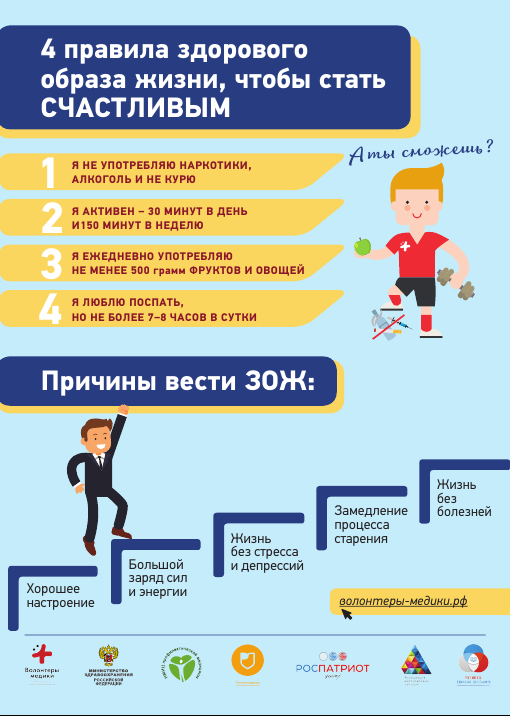 